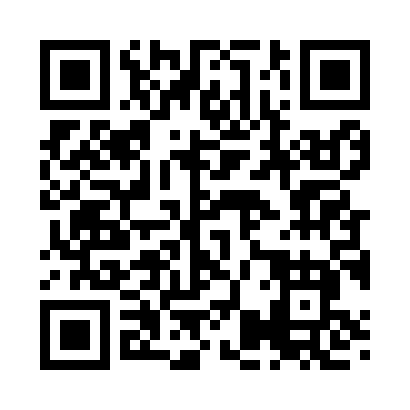 Prayer times for Low Hampton, New York, USAMon 1 Jul 2024 - Wed 31 Jul 2024High Latitude Method: Angle Based RulePrayer Calculation Method: Islamic Society of North AmericaAsar Calculation Method: ShafiPrayer times provided by https://www.salahtimes.comDateDayFajrSunriseDhuhrAsrMaghribIsha1Mon3:275:1612:575:038:3810:272Tue3:285:1712:575:038:3810:263Wed3:295:1712:585:038:3810:264Thu3:305:1812:585:038:3710:255Fri3:315:1912:585:038:3710:256Sat3:325:1912:585:038:3710:247Sun3:335:2012:585:038:3610:238Mon3:345:2112:585:038:3610:229Tue3:355:2112:595:038:3510:2210Wed3:365:2212:595:038:3510:2111Thu3:375:2312:595:038:3410:2012Fri3:395:2412:595:038:3410:1913Sat3:405:2512:595:038:3310:1814Sun3:415:2512:595:038:3310:1715Mon3:425:2612:595:038:3210:1516Tue3:445:2712:595:038:3110:1417Wed3:455:2812:595:038:3010:1318Thu3:475:291:005:038:3010:1219Fri3:485:301:005:028:2910:1020Sat3:495:311:005:028:2810:0921Sun3:515:321:005:028:2710:0822Mon3:525:331:005:028:2610:0623Tue3:545:341:005:018:2510:0524Wed3:555:351:005:018:2410:0325Thu3:575:361:005:018:2310:0226Fri3:585:371:005:008:2210:0027Sat4:005:381:005:008:219:5928Sun4:015:391:005:008:209:5729Mon4:035:401:004:598:199:5530Tue4:055:411:004:598:189:5431Wed4:065:421:004:598:169:52